1.1	النظر في منح توزيعات إضافية من الطيف للخدمة المتنقلة على أساس أولي وتحديد نطاقات تردد إضافية للاتصالات المتنقلة الدولية (IMT) والأحكام التنظيمية ذات الصلة لتسهيل تطوير تطبيقات الاتصالات المتنقلة عريضة النطاق للأرض وفقاً للقرار 233 (WRC-12)؛مقترحات أوروبية تتعلق بعدم تغيير التوزيعات للخدمات في المادة 5MHZ 2 900-2 700مقدمةيُوزع نطاق التردد 2 900-2 700 MHz لخدمة الملاحة الراديوية للطيران على أساس أولي، إذ يقتصر استعماله على الرادارات المقامة على سطح الأرض، وعلى ما يصاحبها من مرسلات مستجيبات بموجب الرقم 337.5، ولخدمة التحديد الراديوي للموقع على أساس ثانوي. بالإضافة إلى ذلك، يسمح الرقم 423.5 باستخدام الرادارات المقامة على سطح الأرض لأغراض الأرصاد الجوية على قدم المساواة مع الرادارات العاملة في خدمة الملاحة الراديوية للطيران. وتتمتع رادارات الملاحة الراديوية للطيران بالحماية وفقاً لما ينص عليه الرقم 10.4.وقد أجريت دراسات عديدة فيما يتعلق بنطاق التردد 2 900-2 700 MHz. وتظهر جميع الدراسات المتعلقة بالقنوات المشتركة أن تشغيل أنظمة النطاق العريض المتنقل والرادارات في القنوات المشتركة ليس ممكناً في المنطقة الجغرافية ذاتها (عدة مئات من الكيلومترات). ونتيجة لذلك، فإنه قد يكون من الصعب للغاية تحقيق توزيع وتنسيق عالميين لأيّ جزء من نطاق التردد 2 900-2 700 MHz للخدمة المتنقلة من أجل تنفيذ الاتصالات المتنقلة الدولية.ولذا، فإن المؤتمر الأوروبي لإدارات البريد والاتصالات (CEPT) لا يؤيد منح توزيع للخدمة المتنقلة/تحديد للاتصالات المتنقلة الدولية في نطاق التردد هذا.المـادة 5توزيع نطاقات الترددالقسم IV  -  جدول توزيع نطاقات التردد
(انظر الرقم 1.2)NOC	EUR/9A1A7/1MHz 4 800-2 700الأسباب:	تستعمل رادارات الملاحة الراديوية للطيران ورادارات الأرصاد الجوية النطاق MHz 2 900-2 700. وتشير الدراسات التي أجريت بشأن التوافق أن التقاسم في نفس القناة غير ممكن في هذا النطاق في المنطقة الجغرافية ذاتها بين الخدمة المتنقلة وخدمة الاستدلال الراديوي. ومن غير الممكن تحقيق تنسيق عالمي لأيّ جزء من هذا النطاق.___________المؤتمر العالمي للاتصالات الراديوية (WRC-15)جنيف، 2-27 نوفمبر 2015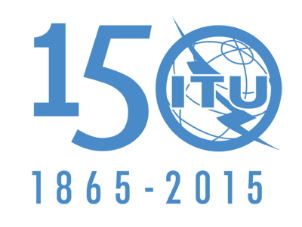 الاتحــــاد الـدولــــي للاتصــــالاتالجلسة العامةالإضافة 7
للوثيقة 9(Add.1)15 أكتوبر 2015الأصل: بالإنكليزيةمقترحات أوروبية مشتركةمقترحات أوروبية مشتركةمقترحات بشأن أعمال ال‍مؤت‍مرمقترحات بشأن أعمال ال‍مؤت‍مرالبنـد 1.1 من جدول الأعمالالبنـد 1.1 من جدول الأعمالالتوزيع على الخدماتالتوزيع على الخدماتالتوزيع على الخدماتالإقليم 1الإقليم 2الإقليم 32 900-2 700	ملاحة راديوية للطيران    337.5	تحديد راديوي للموقع	424.5  423.52 900-2 700	ملاحة راديوية للطيران    337.5	تحديد راديوي للموقع	424.5  423.52 900-2 700	ملاحة راديوية للطيران    337.5	تحديد راديوي للموقع	424.5  423.5